Alternativ Utetrening- Basisøkt, intervaller og styrke- Ca. 60 min Øktplanen inneholder både kondisjons- og styrkeøvelser, og kan gjennomføres ute, uten noe spesielt utstyr. Ved behov for individuelle tilpasninger (større/mindre belastning) se nederst på øktplanen.  Utstyr: Klokke/mobil for å holde tidIndividuelle tilpasningerDersom noen av øvelsene blir for lette eller tunge for deg kan du gjøre noen egne justeringer i økta. PyramideintervallerAlternativer for høyere belastning/intensitetLegg til intervaller i pyramiden på 1 min hvor du forsøker å løpe 90-100% av maksimalt tempoLegg til intervaller i pyramiden på 5 min, evt 6 min også om nødvendig hvor du forsøker å løpe med et tempo på minst 50% av din maksimale intensitet Alternativer for lavere belastning/intensitetGjennomfør intervallene på laveste tempo foreslått i øktplanen, evt 5-10% lavereFjern ett av 4-minuttersintervallene, slik at du fortsatt får gjennomført intervallene i pyramide, men belaster kroppen litt mindre og har mer energi til å løpe de andre intervallene Minisirkel Alternativer for høyere belastning/intensitetGjennomfør øvelsene 50 sek i stedet for 45 Push ups kan tas med bena hevet noe høyere enn overkroppen (for eksempel tærne på et trappetrinn og armene på bakken)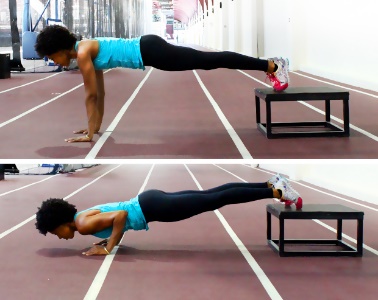 Hoftehev kan også gjøres på ett ben for å gjøre øvelsen noe tyngre og mer krevende for stabiliteten, husk da å bytte side når halve tiden har gått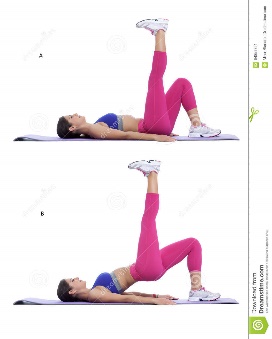 Båten kan erstattes med lommekniven, hvor du går direkte fra å ha ryggen mot underlaget til å trekke hendene og bena utstrakt mot hverandre 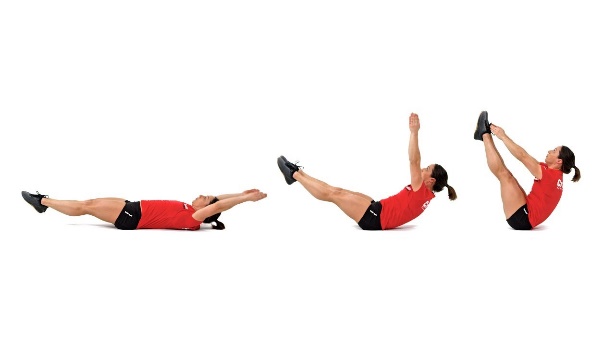 Alternativer for lavere belastning/intensitet Gjennomfør øvelsene 40 sek i stedet for 45Push ups kan tas fra knærne 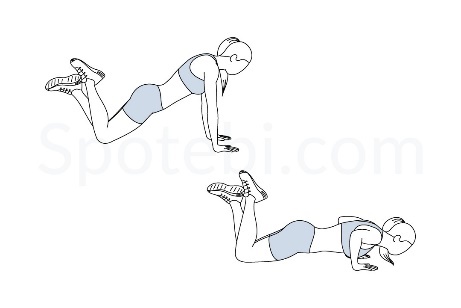 Utfallsøvelsen kan gjennomføres uten hoppet, slik at pulsen ikke blir like høy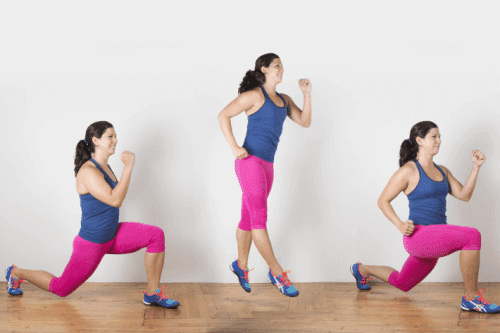 Båten kan alternativt gjennomføres med armene noe bak ryggen din, og håndflatene i underlaget som støtte, mens du trekker knærne inn mot brystet og strekker bena ut igjen. Bilder hentet fra:https://www.klikk.no/helse/trening/guide/noen-ekstra-minutter-maksimerer-treningseffekten-2497450https://onestepfaster.com/lauftraining-laengere-schritte-durch-verbesserung-der-beinstreckung-und-hueftstreckunghttp://www.220triathlon.com/training/plyometric-exercises-for-triathletes/10240.htmlhttps://coop.no/aktiv/loping/slik-far-du-bedre-lopeteknikk/https://www.healthline.com/nutrition/what-to-eat-after-runninghttps://www.vecteezy.com/vector-art/162135-push-up-pose-vectortrinestreningsglede.no/2016/12/04/luke-4/https://gethealthyu.com/exercise/v-up/https://www.alamy.com/side-view-of-a-fit-young-woman-doing-the-boat-pose-image279012168.htmlhttps://nhi.no/trening/videoer/toyningsovelser-bilder/bakside-lar-ovelse-2/https://www.ekhartyoga.com/resources/yin-poses/seal-posehttps://celebrateyoga.org/7-simple-flexibility-exercises/https://www.gaia.com/article/child-pose-balasanahttps://onestepfaster.com/lauftraining-laengere-schritte-durch-verbesserung-der-beinstreckung-und-hueftstreckunghttps://www.klikk.no/helse/trening/guide/noen-ekstra-minutter-maksimerer-treningseffekten-2497450https://www.dreamstime.com/stock-photo-foot-elevated-hip-thrust-step-step-instructions-your-back-ground-put-one-leg-straight-up-air-slightly-bend-image64859351http://dailyburn.com/not_allowed_messagehttps://www.spotebi.com/exercise-guide/knee-push-up/https://www.youtube.com/watch?v=7UVgs18Y1P4https://veientilhelse.no/hold-kroppen-din-i-form-5-ovelsene/TidØvelser og veiledningspunkterØvingsbilder10 minOppvarming6 minRolig joggStart med å jogge veldig rolig, slik at pulsen ikke øker for drastisk.Øk tempoet noe etter et par minutter, men oppretthold intensiteten på et rolig og behagelig nivå. 4 minLøpsdrill 20 sek pause mellom hver øvelse30meter x 2Høye kneløftLøft knærne vekselsvis høyt opp fra stående posisjon, land på tåballene, bruk armene aktivt, og oppretthold overkroppen rett og stabil.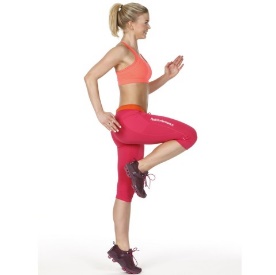 30 meter x 2Spark bak Spark bena bakover slik at hælene går mot setet. Bruk armene aktivt mens du opprettholder overkroppen rett og stabil. 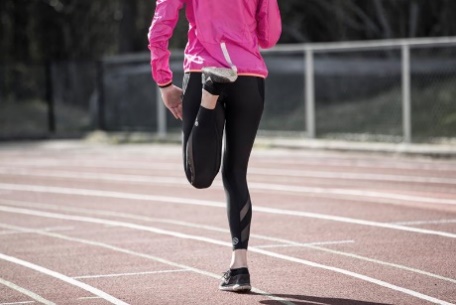 10 hopp x 3SprunglaufLøp et par meter i moderat tempo. Ta sats fremover, hev det fremste kneet høyt opp mens motsatt arm kommer frem. Land på fremste delen av foten før du direkte tar sats med det andre benet.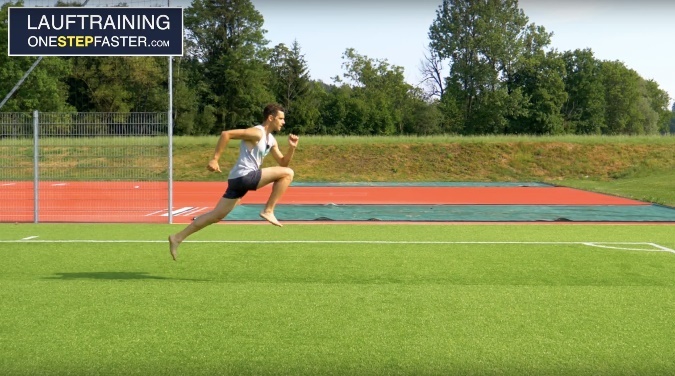 TidØvelser og veiledningspunkterØvingsbilder40 minHoveddel25 minPyramideintervaller, løpForsøk å bruke armene aktivt, se fremover og la fotisettet skje rett under/noe fremfor hofta.2 minutter, 80-90% av maksimalt tempo (m.t.)Pause: gå 60 sek3 minutter, 60-70% av m.t.Pause: gå 80 sek4 minutter, 50-60% av m.t.Pause: gå 100 sek4 minutter, 50-60% av m.t.Pause: gå 100 sek3 minutter, 60-70% av m.tPause: gå 80 sek2 minutter, 80-90% av m.t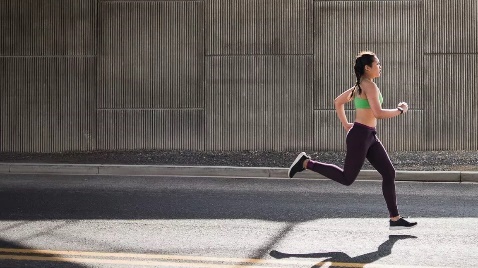 15 minMinisirkel, styrke Gjenta serie 2-3 runder 15 sek pause mellom hver øvelse30-60 sek pause mellom hver serie45 sekBåtenStart m. setet mot underlaget, overkroppen stabil uten å svaie/krumme ryggenBena er utstrakt foran deg, armene diagonalt bakoverTrekk knærne mot brystet, og armene fremover samtidig før du strekker deg ut igjen til startposisjonen. 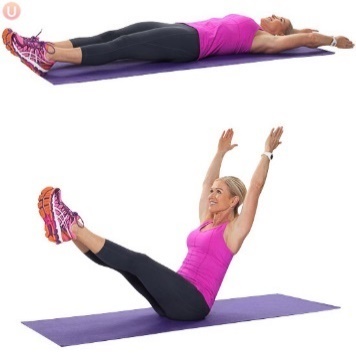 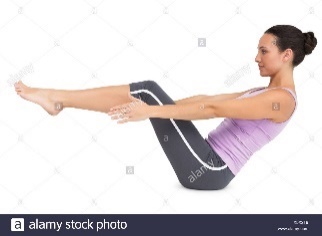 45 sekPlyometriske utfallStart i utfallsposisjon/lav lunge, hopp eksplosivt opp og bytt hvilket ben du har foran før du lander.Gjenta slik at du kontinuerlig veksler hvilke ben som er foran og bak. 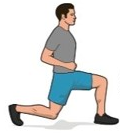 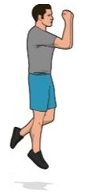 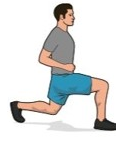 45 sekRygghevBegynn med magen mot underlaget, armene utstrakt.Hev brystet fra underlaget og trekk armene bakover ved å bøye albuene, uten at tærne letter. 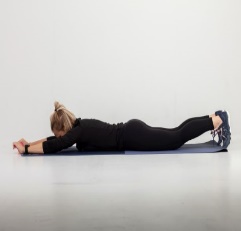 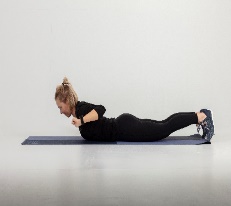 45 sekHoftehev Start liggende m. fotsålene og armene mot underlaget, og knærne mot taket.Hev hoftene rolig opp, slik at du kjenner det stramme seg i baksiden av låret og setet øverst. Senk kroppen rolig mot underlaget igjen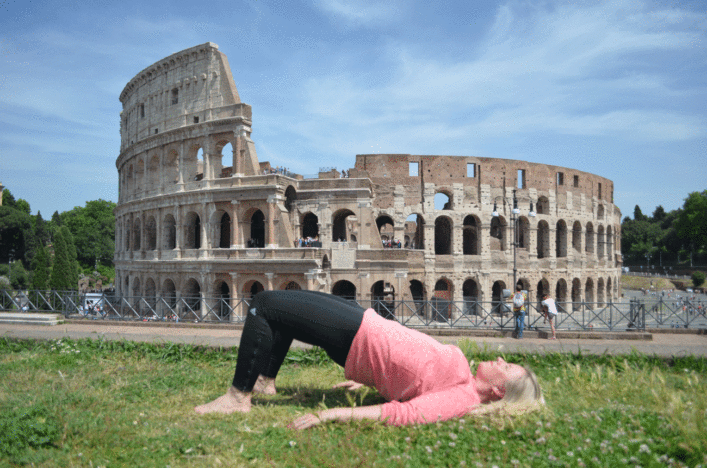 45 sekPush ups Begynn i stående plankeposisjon. Overkroppen stabil, unngå å svaie/krumme ryggen. Senk deg rolig ned mot underlaget med armene og press opp igjen. Kroppen opprettholdes rett.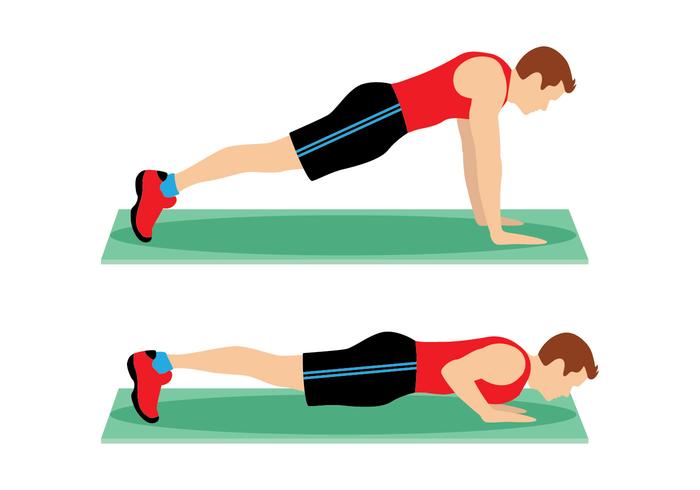 TidØvelser og veiledningspunkterØvingsbilder10 minAvslutning2 min Rolig nedjoggJogg rolig og forsiktig før du tøyerGjerne på mykt underlag, for eksempel gress8 min Passiv tøyingGå rolig inn/ut av øvelsene, husk å puste30 sek per sideFremside hofteBøy kneet foran deg og sett fotsålen flatt mot underlaget.Andre kne trekkes bak overkroppen, slik at fremsiden av foten og leggen hviler langs underlaget.Gjerne sett hendene mot fremste ben for å strekke fremsiden av hofta litt lenger. 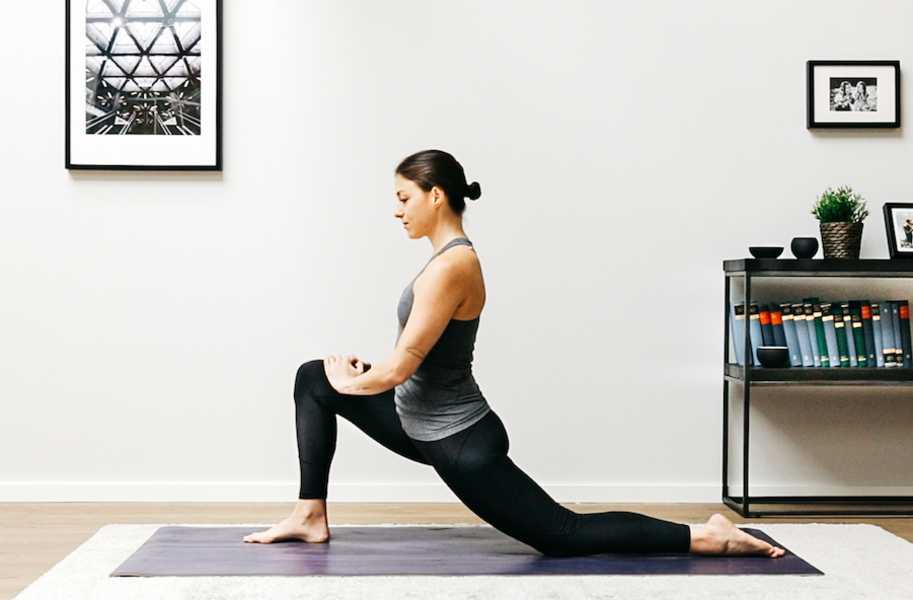 30 sek per sideBakside lårStrekk ett ben ut foran seg i sittende posisjon. Andre benet bøyes bakover. Overkroppen og armene lenes fremover til for eksempel tærne. 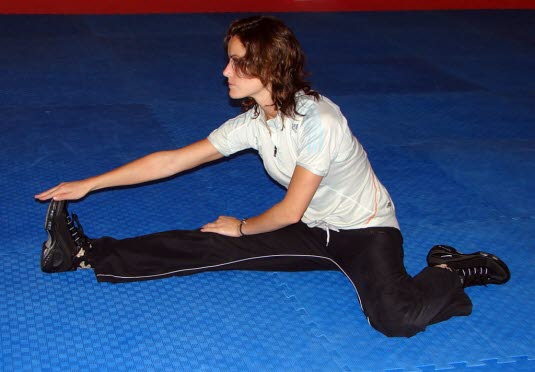 30 sekRygg/mageSett håndflatene mot underlaget, strekk armene ut, se oppover og til hver side. Forsøk å holde hoftene mot underlaget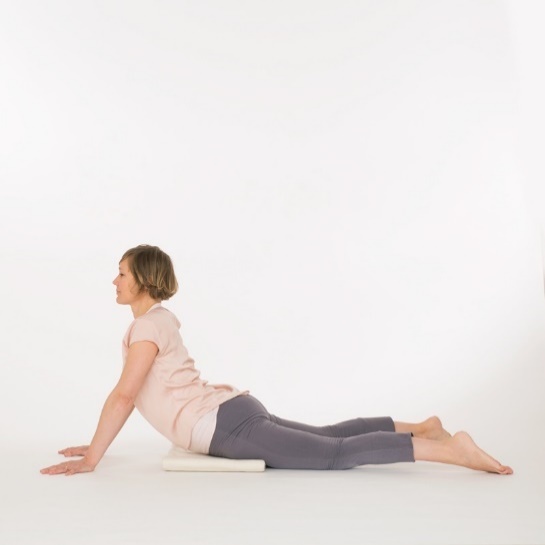 30 sek per sideBakside arm/skulderStrekk en arm oppover, bøy ved albueleddet bakover slik at håndflaten peker mot skulderbladene. Bruk den ledige armen til å presse armen du bøyde bakover forsiktig ned. 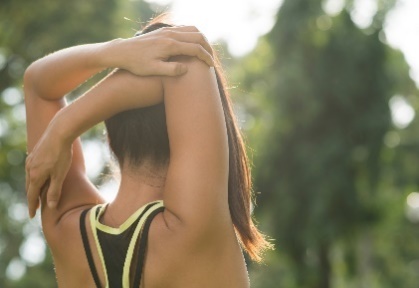 30 sek per sideFremside lårStå på ett ben, ta tak i det andre og bøy det bakover ved å ta tak i foten.Låret skal peke rett ned mens hælen dras mot setet. 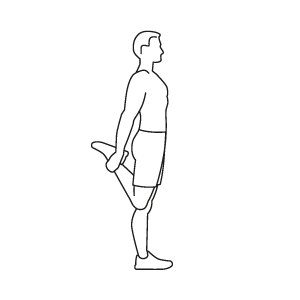 30 sek per sideSetemuskulatur Kryss ett ben over det andre fra sittende posisjon. Plasser foten til benet du krysset over flatt mot underlagetBruk motsatt arm til å presse benet du krysset over mot brystet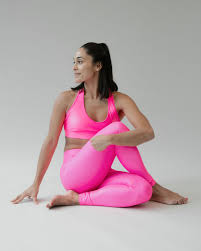 30 sekInnside hofterSitt på underlaget, og plasser fotsålene mot hverandre. Gjerne press knærne ned/bruk albuene for en dypere strekk. 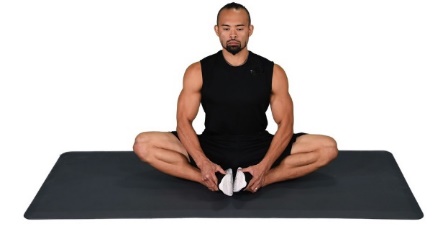 30 sek Deler av rygg/lår/hofter/anklerSitt på knærne med fremsiden av leggene mot underlaget Len deg over hoftene og strekk armene fremover mens du forsøker å skyve setet og halebenet bak deg. 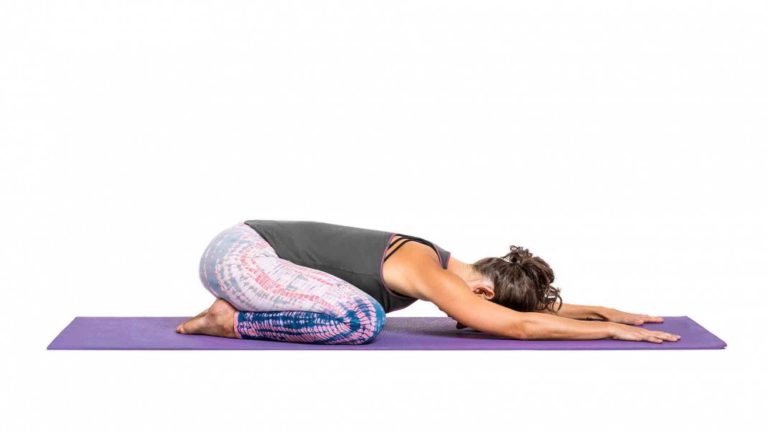 